DISPERSEMENT of NATIONSafter the Flood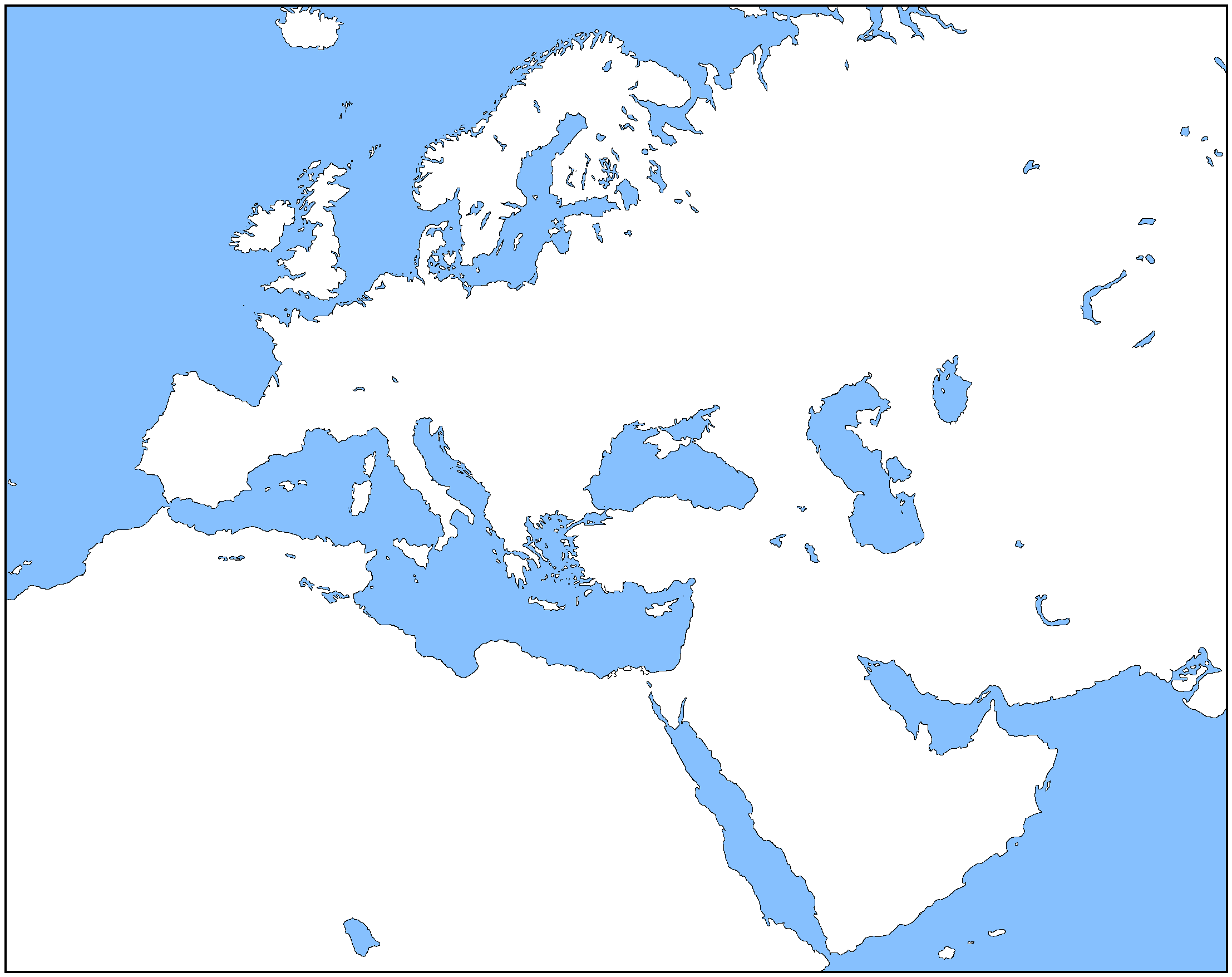 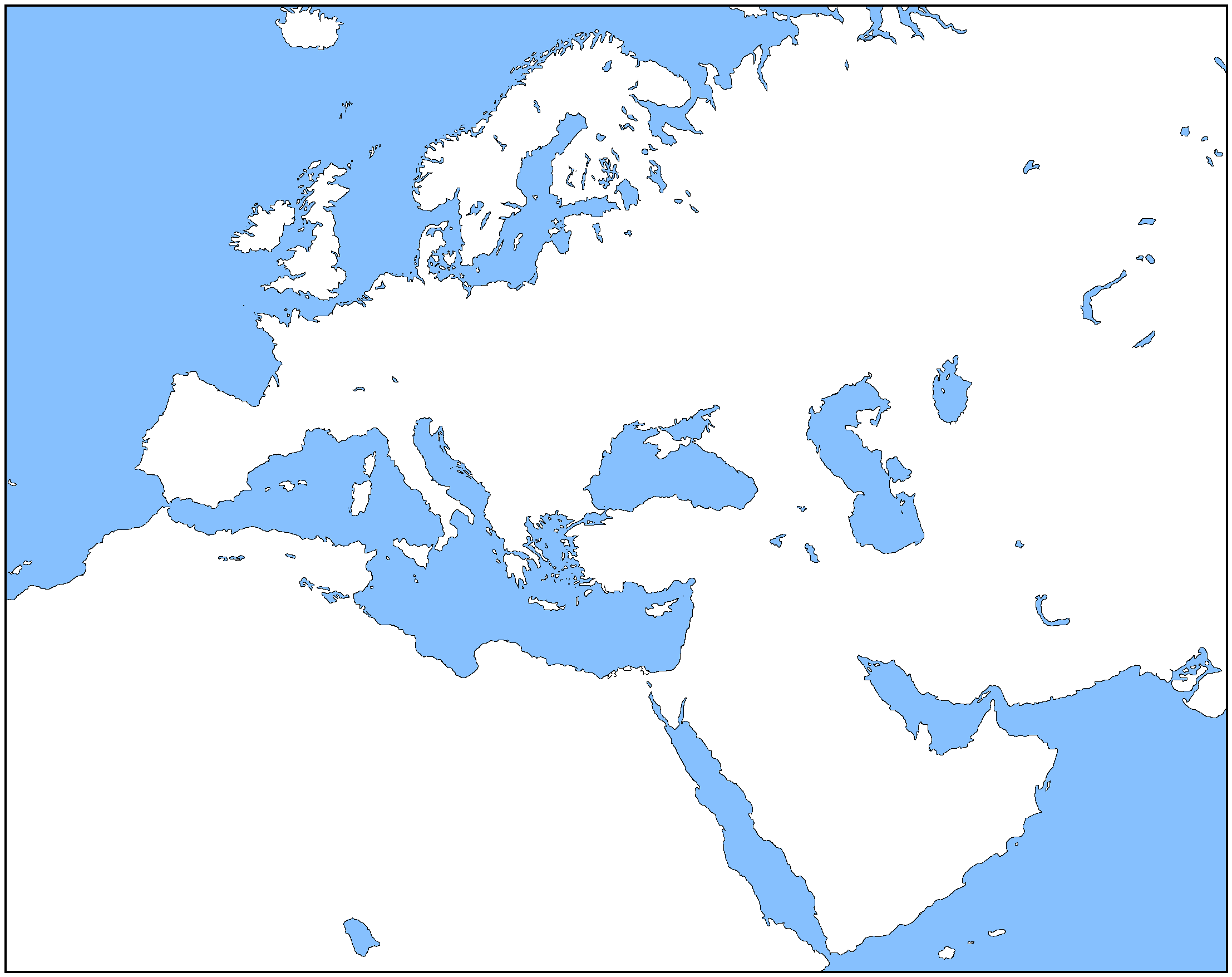 On the map above, circle the descendants of Shem in GREEN.  Circle the descendants of Ham in ORANGE.  Circle the descendants of Japheth in PURPLE.  Look at the regions where Noah’s sons’ descendants are grouped on the map.  Write the name of the region settled by each son’s descendants on the blank next to his name.  Choose from the three regions listed in the box.	Shem			Ham			Japheth		